Об утверждении Положения по осуществлению муниципального жилищного контроля на территории сельского поселения Ибрагимовский сельсовет муниципального района Чишминский район Республики БашкортостанВ соответствии со статьёй 20 Жилищного кодекса Российской Федерации, статьёй 16 Федерального закона от 6 октября 2003 года  № 131-ФЗ «Об общих принципах организации местного самоуправления в Российской Федерации», Федеральным законом от 31 июля 2020 года № 248-ФЗ «О государственном контроле (надзоре) и муниципальном контроле в Российской Федерации» Совет муниципального района Чишминский район Республики БашкортостанРЕШИЛ:Утвердить Положение по осуществлению муниципального жилищного контроля на территории сельского поселения Ибрагимовский сельсовет муниципального района Чишминский район Республики Башкортостан в новой редакции согласно приложению.  2. Обнародовать настоящее решение в порядке, установленном Уставом сельского поселения Ибрагимовский сельсовет муниципального района Чишминский район Республики Башкортостан.  3. Контроль за исполнением настоящего решения возложить на постоянную комиссию.Глава сельского поселения	                                  И.Д.СултановПриложение
к решению Совета сельского поселения Ибрагимовский сельсоветмуниципального района Чишминский район
Республики Башкортостан
от «04» октября 2021 года № 17Положение по осуществлению муниципального жилищного контроля на территории сельского поселения Ибрагимовский сельсовет муниципального района Чишминский район Республики БашкортостанНастоящее Положение по осуществлению муниципального жилищного контроля на территории сельского поселения Ибрагимовский сельсовет муниципального района Чишминский район Республики Башкортостан (далее – Положение) разработано в соответствии со статьями 14, 20 Жилищного кодекса Российской Федерации, статьёй 16 Федерального закона от 6 октября 2003 года № 131-ФЗ «Об общих принципах организации местного самоуправления в Российской Федерации», Федеральным законом от 31 июля 2020 года № 248-ФЗ «О государственном контроле (надзоре) и муниципальном контроле в Российской Федерации» (далее – Федеральный закон), Федеральным законом от 11 июня 2021 года № 170-ФЗ «О внесении изменений в отдельные законодательные акты Российской Федерации в связи с принятием Федерального закона «О государственном контроле (надзоре) и муниципальном контроле в Российской Федерации».Общие положенияМуниципальный жилищный контроль – деятельность Администрации сельского поселения Ибрагимовский сельсовет Муниципального района Чишминского район Республики Башкортостан в лице уполномоченного органа отдела жилищно-коммунального хозяйства и благоустройства (далее – Контрольный орган), по организации и проведению на территории сельского поселения Ибрагимовский сельсовет муниципального района Чишминский район Республики Башкортостан проверок соблюдения юридическими лицами, индивидуальными предпринимателями и гражданами обязательных требований, установленных в отношении муниципального жилищного фонда федеральными законами, законами Республики Башкортостан, а также муниципальными правовыми актами в области жилищных отношений, мероприятий по профилактике нарушений указанных требований,   мероприятий по контролю, осуществляемых без взаимодействия с юридическими лицами, индивидуальными предпринимателями и гражданами. Предметом муниципального жилищного контроля является соблюдение юридическими лицами, индивидуальными предпринимателями и гражданами (далее – Контролируемые лица) обязательных требований установленных жилищным законодательством, законодательством об энергосбережении и о повышении энергетической эффективности в отношении муниципального жилищного фонда (далее – обязательных требований), а именно:1.1.1) требований к:использованию и сохранности жилищного фонда;жилым помещениям, их использованию и содержанию;использованию и содержанию общего имущества собственников помещений в многоквартирных домах;порядку осуществления перевода жилого помещения в нежилое помещение и нежилого помещения в жилое в многоквартирном доме;порядку осуществления перепланировки и (или) переустройства помещений в многоквартирном доме;формированию фондов капитального ремонта;созданию и деятельности юридических лиц, индивидуальных предпринимателей, осуществляющих управление многоквартирными домами, оказывающих услуги и (или) выполняющих работы по содержанию и ремонту общего имущества в многоквартирных домах;предоставлению коммунальных услуг собственникам и пользователям помещений в многоквартирных домах и жилых домов;порядку размещения ресурсоснабжающими организациями, лицами, осуществляющими деятельность по управлению многоквартирными домами информации в  государственной информационной системе жилищно-коммунального хозяйства (далее - система);обеспечению доступности для инвалидов помещений в многоквартирных домах;предоставлению жилых помещений в наемных домах социального использования;1.1.2) требований энергетической эффективности и оснащенности помещений многоквартирных домов и жилых домов приборами учета используемых энергетических ресурсов;1.1.3)  правил:изменения размера платы за содержание жилого помещения в случае оказания услуг и выполнения работ по управлению, содержанию и ремонту общего имущества в многоквартирном доме ненадлежащего качества и (или) с перерывами, превышающими установленную продолжительность;содержания общего имущества в многоквартирном доме;изменения размера платы за содержание жилого помещения;предоставления, приостановки и ограничения предоставления коммунальных услуг собственникам и пользователям помещений в многоквартирных домах и жилых домов.Предметом муниципального контроля является также исполнение решений, принимаемых по результатам контрольных мероприятий.Объектами муниципального контроля (далее – Объект контроля) являются:деятельность, действия (бездействие) контролируемых лиц, в рамках которых должны соблюдаться обязательные требования, в том числе предъявляемые к контролируемым лицам, осуществляющим деятельность, действия (бездействие);результаты деятельности контролируемых лиц, в том числе работы и услуги, к которым предъявляются обязательные требования;здания, строения, сооружения, территории, включая земельные участки, предметы и другие объекты, которыми контролируемые лицами владеют и (или) пользуются и к которым предъявляются обязательные требования.Муниципальный жилищный контроль осуществляется контрольным органом в рамках полномочий в соответствии со статьями 14, 20consultantplus://offline/ref=C299A7006D2868BB1E9E9AC5FCFA0BC37C81C4AE707B53CF9C2CCE1B2826503EEF346F40FF66CABDd1V8F Жилищного кодекса Российской Федерации.От имени Контрольного органа муниципальный жилищный контроль вправе осуществлять следующие должностные лица:1) руководитель (заместитель руководителя) Контрольного органа;2) должностное лицо Контрольного органа, в должностные обязанности которого в соответствии с настоящим Положением, должностной инструкцией входит осуществление полномочий по виду муниципального контроля, в том числе проведение профилактических мероприятий и контрольных мероприятий (далее – Инспектор).Перечень должностных лиц Контрольного органа, уполномоченных на осуществление муниципального контроля, утверждается распоряжением главы Администрации сельского поселения Ибрагимовский сельсовет Муниципального района Чишминский район Республики Башкортостан.1.2. Права и обязанности Инспектора:1.2.1. Инспектор обязан:          1) соблюдать законодательство Российской Федерации, права и законные интересы контролируемых лиц;2) своевременно и в полной мере осуществлять предоставленные в соответствии с законодательством Российской Федерации полномочия по предупреждению, выявлению и пресечению нарушений обязательных требований, принимать меры по обеспечению исполнения решений Контрольного органа вплоть до подготовки предложений об обращении в суд с требованием о принудительном исполнении предписания, если такая мера предусмотрена законодательством;3) проводить контрольные мероприятия и совершать контрольные действия на законном основании и в соответствии с их назначением только во время исполнения служебных обязанностей и при наличии соответствующей информации в едином реестре контрольных мероприятий, а в случае взаимодействия с контролируемыми лицами проводить такие мероприятия и совершать такие действия только при предъявлении служебного удостоверения, иных документов, предусмотренных федеральными законами;4) не препятствовать присутствию контролируемых лиц, их представителей, а с согласия контролируемых лиц, их представителей присутствию Уполномоченного при Президенте Российской Федерации по защите прав предпринимателей или его общественных представителей, уполномоченного по защите прав предпринимателей Республики Башкортостан  при проведении контрольных мероприятий (за исключением контрольных мероприятий, при проведении которых не требуется взаимодействие контрольных органов с контролируемыми лицами) и в случаях, предусмотренных Федеральным законом и пунктом 3.3 настоящего Положения, осуществлять консультирование;5) предоставлять контролируемым лицам, их представителям, присутствующим при проведении контрольных мероприятий, информацию и документы, относящиеся к предмету муниципального контроля, в том числе сведения о согласовании проведения контрольного мероприятия органами прокуратуры в случае, если такое согласование предусмотрено Федеральным законом;6) знакомить контролируемых лиц, их представителей с результатами контрольных мероприятий и контрольных действий, относящихся к предмету контрольного мероприятия;7) знакомить контролируемых лиц, их представителей с информацией и (или) документами, полученными в рамках межведомственного информационного взаимодействия и относящимися к предмету контрольного мероприятия;8) учитывать при определении мер, принимаемых по фактам выявленных нарушений, соответствие указанных мер тяжести нарушений, их потенциальной опасности для охраняемых законом ценностей, а также не допускать необоснованного ограничения прав и законных интересов контролируемых лиц, неправомерного вреда (ущерба) их имуществу;9) доказывать обоснованность своих действий при их обжаловании в порядке, установленном законодательством Российской Федерации;10) соблюдать установленные законодательством Российской Федерации сроки проведения контрольных мероприятий и совершения контрольных действий;11) не требовать от контролируемых лиц документы и иные сведения, представление которых не предусмотрено законодательством Российской Федерации либо которые находятся в распоряжении государственных органов и органов местного самоуправления.1.2.2. Инспектор при проведении контрольного мероприятия в пределах своих полномочий и в объеме проводимых контрольных действий имеет право:1) беспрепятственно по предъявлении служебного удостоверения и в соответствии с полномочиями, установленными решением контрольного органа о проведении контрольного мероприятия, посещать (осматривать) производственные объекты, если иное не предусмотрено федеральными законами;2) знакомиться со всеми документами, касающимися соблюдения обязательных требований, в том числе в установленном порядке с документами, содержащими государственную, служебную, коммерческую или иную охраняемую законом тайну;3) требовать от контролируемых лиц, в том числе руководителей и других работников контролируемых организаций, представления письменных объяснений по фактам нарушений обязательных требований, выявленных при проведении контрольных мероприятий, а также представления документов для копирования, фото- и видеосъемки;4) знакомиться с технической документацией, электронными базами данных, информационными системами контролируемых лиц в части, относящейся к предмету и объему контрольного мероприятия;5) составлять акты по фактам непредставления или несвоевременного представления контролируемым лицом документов и материалов, запрошенных при проведении контрольных мероприятий, невозможности провести опрос должностных лиц и (или) работников контролируемого лица, ограничения доступа в помещения, воспрепятствования иным мерам по осуществлению контрольного мероприятия;6) выдавать контролируемым лицам рекомендации по обеспечению безопасности и предотвращению нарушений обязательных требований, принимать решения об устранении контролируемыми лицами выявленных нарушений обязательных требований и о восстановлении нарушенного положения;1.3.  Контрольный орган вправе обратиться в суд с заявлениями:1) о признании недействительным решения, принятого общим собранием собственников помещений в многоквартирном доме либо общим собранием членов товарищества собственников жилья,  жилищно-строительного или иного специализированного потребительского кооператива с нарушением требований Жилищного кодекса Российской Федерации;2) о ликвидации товарищества собственников жилья, жилищного, жилищно-строительного или иного специализированного потребительского кооператива в случае неисполнения в установленный срок предписания об устранении несоответствия устава такого товарищества или такого кооператива, внесенных в устав такого товарищества или такого кооператива изменений требованиям Жилищного кодекса Российской Федерации либо в случае выявления нарушений порядка создания такого товарищества или такого кооператива, если эти нарушения носят неустранимый характер;3) о признании договора управления многоквартирным домом, договора оказания услуг и (или) выполнения работ по содержанию и ремонту общего имущества в многоквартирном доме либо договора оказания услуг по содержанию и (или) выполнению работ по ремонту общего имущества в многоквартирном доме недействительными в случае неисполнения в установленный срок предписания об устранении нарушений требований Жилищного кодекса Российской Федерации о выборе управляющей организации, об утверждении условий договора управления многоквартирным домом и о его заключении, о заключении договора оказания услуг и (или) выполнения работ по содержанию и ремонту общего имущества в многоквартирном доме либо договора оказания услуг по содержанию и (или) выполнению работ по ремонту общего имущества в многоквартирном доме, об утверждении условий указанных договоров;4) в защиту прав и законных интересов собственников помещений в многоквартирном доме, нанимателей и других пользователей жилых помещений по их обращению или в защиту прав, свобод и законных интересов неопределенного круга лиц в случае выявления нарушения обязательных требований;5) о признании договора найма жилого помещения жилищного фонда социального использования недействительным в случае неисполнения в установленный срок предписания об устранении несоответствия данного договора обязательным требованиям, установленным Жилищным кодексом Российской Федерации;6) о понуждении к исполнению предписания.1.4. К отношениям, связанным с осуществлением муниципального жилищного контроля применяются положения Федерального закона.       1.5. Информирование контролируемых лиц о совершаемых должностными лицами Контрольного органа и иными уполномоченными лицами действиях и принимаемых решениях осуществляется путем размещения сведений об указанных действиях и решениях в едином реестре контрольных (надзорных) мероприятий, а также доведения их до контролируемых лиц посредством инфраструктуры, обеспечивающей информационно-технологическое взаимодействие информационных систем, используемых для предоставления государственных и муниципальных услуг и исполнения государственных и муниципальных функций в электронной форме, в том числе через федеральную государственную информационную систему «Единый портал государственных и муниципальных услуг (функций)» (далее – единый портал государственных и муниципальных услуг) и (или) через региональный портал государственных и муниципальных услуг.Решение о проведении контрольного мероприятия принимается руководителем (заместителем руководителя) Контрольного органа, ведающим вопросами муниципального жилищного контроля.Учет объектов муниципального жилищного контроля осуществляется путем внесения сведений об объектах контроля в информационные системы органов муниципального контроля, не позднее 2 дней со дня поступления таких сведений.При сборе, обработке, анализе и учёте сведений об объектах контроля для целей их учёта контрольный орган использует информацию, представляемую им в соответствии с нормативными правовыми актами, информацию, получаемую в рамках межведомственного взаимодействия, а также общедоступную информацию.Управление рисками причинения вреда (ущерба) охраняемым законом ценностям при осуществлении муниципального жилищного контроляПри осуществлении муниципального жилищного контроля применяется система оценки и управления рисками.Контрольный орган при осуществлении муниципального жилищного контроля относит объекты контроля к одной из следующих категорий риска причинения вреда (ущерба) охраняемым законом ценностям (далее – категории риска):– значительный риск;– умеренный риск;– низкий риск.Отнесение объектов контроля к определенной категории риска осуществляется в зависимости от значения показателя риска:при значении показателя риска от 4 до 6 включительно - к категории значительного риска;при значении показателя риска от 2 до 3 включительно - к категории умеренного риска;при значении показателя риска от 0 до 1 включительно - к категории низкого риска.2.2. Показатель риска рассчитывается по следующей формуле: К = 2 x V1 + V2 + 2 x V3, где: К - показатель риска;V1 - количество вступивших в законную силу за два календарных года, предшествующих году, в котором принимается решение об отнесении объекта контроля к определенной категории риска (далее именуется - решение об отнесении деятельности к категории риска), постановлений о назначении административного наказания контролируемому лицу (его должностным лицам) за совершение административного правонарушения, предусмотренного частью 1 статьи 19.4, статьей 19.4.1, статьей 19.7 Кодекса Российской Федерации об административных правонарушениях, вынесенных по протоколам об административных правонарушениях, составленных Контрольным органом; V2 - количество вступивших в законную силу за два календарных года, предшествующих году, в котором принимается решение об отнесении  объекта контроля к категории риска, постановлений о назначении административного наказания контролируемому лицу (его должностным  лицам) за совершение административных правонарушений, предусмотренных частью 1 статьи 6.3, статьей 6.4 Кодекса Республики Башкортостан об административных правонарушениях, вынесенных по протоколам об административных правонарушениях, составленных Контрольным органом. V3 - количество вступивших в законную силу за два календарных года, предшествующих году, в котором принимается решение об отнесении деятельности к категории риска, постановлений о назначении административного наказания контролируемому лицу (его должностным лицам) за совершение административного правонарушения, предусмотренного частью 1 статьи 19.5 Кодекса Российской Федерации об административных правонарушениях, вынесенных по протоколам об административных правонарушениях, составленных контрольным органом. Отнесение объекта контроля к категории риска и изменение присвоенной категории риска осуществляется решением руководителя (заместителя руководителя, ведающего вопросами муниципального жилищного контроля) контрольного органа по месту нахождения объекта контроля.При отсутствии решения об отнесении объекта контроля к категории риска такие объекты контроля считаются отнесенными к низкой категории риска.По запросу контролируемого лица контрольный орган в течение 5 рабочих дней со дня поступления сведений о соответствии объекта контроля критериям риска иной категории риска либо об изменении критериев риска должен принять решение об изменении категории риска объекта контроля.Плановые контрольные мероприятия в отношении объектов контроля – деятельности контролируемых лиц в сфере жилищного хозяйства в зависимости от присвоенной категории риска проводятся со следующей периодичностью:а) в отношении объектов контроля, отнесенных к категории значительного риска, – один раз в 2 года один из видов мероприятий, проводимых на плановой основе, указанных в настоящем Положении;б) в отношении объектов контроля, отнесенных к категории умеренного риска, – один раз в 3 года один из видов мероприятий, проводимых на плановой основе, указанных в настоящем Положении;В отношении объектов контроля, отнесенных к категории низкого риска, плановые контрольные мероприятия не проводятся.Настоящим Положением не допускается, чтобы частота проведения плановых контрольных мероприятий в отношении объектов контроля, отнесенных к определенным категориям риска, определялась в рамках иных, за исключением одного года, периодов времени, либо устанавливалась в связи с наступлением определенных событий.Профилактика рисков причинения вреда (ущерба) охраняемым законом ценностямПри осуществлении муниципального жилищного контроля могут проводиться следующие виды профилактических мероприятий:– информирование;– консультирование;Информирование осуществляется посредством размещения сведений, касающихся осуществления муниципального жилищного контроля, на официальных сайтах контрольного органа в информационно-телекоммуникационной сети «Интернет» (далее – сеть «Интернет»), в средствах массовой информации, через личные кабинеты контролируемых лиц в государственных информационных системах (при их наличии) и в иных формах.Консультирование осуществляется по обращениям контролируемых лиц и их представителей.В ходе консультирования даются разъяснения по вопросам, связанным с организацией и осуществлением муниципального жилищного контроля.Консультирование осуществляется без взимания платы.Консультирование может осуществляться должностными лицами контрольного органа по телефону, посредством видео-конференц-связи, на личном приеме либо в ходе проведения профилактического мероприятия, контрольного мероприятия.Консультирование осуществляется по следующим вопросам:– разъяснение положений нормативных правовых актов, содержащих обязательные требования, оценка соблюдения которых осуществляется в рамках муниципального жилищного контроля;– разъяснение положений нормативных правовых актов, регламентирующих порядок осуществления муниципального жилищного контроля;– порядок обжалования решений контрольного органа, действий (бездействия) инспекторов.По итогам консультирования информация в письменной форме контролируемым лицам и их представителям не предоставляется.Случаи, в которых консультирование по однотипным обращениям (по одним и тем же вопросам 5 раз и более в течение календарного года) контролируемых лиц и их представителей осуществляется посредством размещения на официальном сайте контрольного органа в сети «Интернет» письменного разъяснения, подписанного уполномоченным должностным лицом контрольного органа, отсутствуют. Номера контактных телефонов для консультирования, график и место проведения личного приема в целях консультирования размещаются на официальных сайтах контрольного органа в сети «Интернет».Время консультирования при личном обращении составляет 10 минут.Консультирование контролируемых лиц при личном обращении осуществляется в специальных помещениях, оборудованных средствами аудио- и (или) видеозаписи, о применении которых контролируемое лицо уведомляется до начала консультирования.Контролируемым лицам, желающим получить консультацию по вопросам, связанным с организацией и осуществлением муниципального жилищного контроля, предоставляется право ее получения в порядке очереди.Срок ожидания в очереди при личном обращении контролируемых лиц не должен превышать 15 минут.Инспектор, осуществляющий консультирование, дает с согласия контролируемого лица или его представителя устный ответ по существу каждого поставленного вопроса или устное разъяснение об органе, уполномоченном на принятие решения (осуществление разъяснений, предоставление информации) по поставленному вопросу, о порядке обращения в этот орган.При осуществлении консультирования инспектор обязан соблюдать конфиденциальность информации, доступ к которой ограничен в соответствии с законодательством Российской Федерации.Учет консультирований осуществляется контрольным органом путем ведения журнала учета консультирований (на бумажном носителе, либо в электронном виде) по форме, обеспечивающей учет указанной информации.Осуществление муниципального жилищного контроляКонтрольный орган осуществляет муниципальный жилищный контроль посредством проведения:а) контрольных мероприятий, проводимых при взаимодействии с контролируемым лицом;б) контрольных мероприятий, проводимых без взаимодействия с контролируемым лицом.Контрольные мероприятия проводятся на плановой и внеплановой основе. На плановой основе проводятся:а) инспекционный визит;б) рейдовый осмотр;в) документарная проверка;г) выездная проверка.На внеплановой основе проводятся:а) инспекционный визит;б) рейдовый осмотр;в) выездная проверка;г) наблюдение за соблюдением обязательных требований;д) выездное обследование.Плановые контрольные мероприятия проводятся на основании плана проведения плановых контрольных мероприятий на очередной календарный год, согласованного с органами прокуратуры.В рамках осуществления муниципального жилищного контроля при взаимодействии с контролируемым лицом проводятся следующие контрольные мероприятия:а) инспекционный визит (проводится в порядке, определенном статьей 70 Федерального закона), в ходе которого могут совершаться следующие контрольные действия: осмотр; опрос; получение письменных объяснений;б) рейдовый осмотр (проводится в порядке, определенном статьей 71 Федерального закона), в ходе которого могут совершаться следующие контрольные действия: осмотр; опрос; получение письменных объяснений; истребование документов;в) документарная проверка (проводится в порядке, определенном статьей 72 Федерального закона), в ходе которой могут совершаться следующие контрольные действия: получение письменных объяснений; истребование документов;г) выездная проверка, в ходе которой могут совершаться следующие контрольные действия: осмотр; опрос; экспертиза; получение письменных объяснений; истребование документов.Порядок, объем и срок проведения выездной проверки устанавливаются в приказе о проведении выездной проверки в отношении конкретного объекта контроля в пределах порядка и сроков, установленных статьей 73 Федерального закона. Срок проведения выездной проверки составляет не более 10 рабочих дней.Проведение досмотра при осуществлении контрольных мероприятий в отсутствие контролируемого лица или его представителя не допускается.Настоящим Положением в отношении объектов контроля, отнесенных к определенным категориям риска, не допускается устанавливать сокращенные сроки проведения контрольных мероприятий, особенности содержания контрольных мероприятий, объем представляемых документов, проводимых экспертиз.В случае представления юридическим лицом, индивидуальным предпринимателем, гражданином, являющимися контролируемыми лицами, в контрольный орган информации о невозможности присутствия при проведении контрольного мероприятия вследствие наступления обстоятельств непреодолимой силы (временной нетрудоспособности индивидуального предпринимателя, гражданина, нахождения в служебной командировке в ином населенном пункте) контрольный орган переносит проведение контрольного мероприятия на срок, необходимый для устранения указанных обстоятельств, послуживших поводом для такого обращения индивидуального предпринимателя, гражданина.Без взаимодействия с контролируемым лицом проводятся следующие контрольные мероприятия:а) наблюдение за соблюдением обязательных требований (проводится в порядке, определенном статьей 74 Федерального закона);б) выездное обследование (проводится в порядке, определенном статьей 75 Федерального закона).В ходе выездного обследования на общедоступных (открытых для посещения неограниченным кругом лиц) производственных объектах могут осуществляться:а) осмотр;г) экспертиза.Случаи, при которых для фиксации инспектором и лицами, привлекаемыми к совершению контрольных действий, доказательств нарушений обязательных требований могут использоваться фотосъемка, аудио- и видеозапись, иные способы фиксации доказательств отсутствуют.Порядок оценки результативности и эффективности муниципального жилищного контроляПорядок определяет правила оценки результативности и эффективности контрольной деятельности и контроля за достижением показателей результативности и эффективности работы контрольного органа.Система оценки включает следующие понятия:– «результативность муниципального жилищного контроля» - степень достижения общественно значимых результатов муниципального жилищного контроля, выражающихся в минимизации причинения вреда (ущерба) охраняемым законом ценностям в жилищной сфере;– «эффективность муниципального жилищного контроля» - степень устранения риска причинения вреда охраняемым законом ценностям, а также уровня вмешательства в деятельность граждан и организаций.Показатели результативности и эффективности контрольной деятельности состоят из ключевых и индикативных показателей.Ключевые показатели результативности муниципального жилищного контроля отражают уровень достижения общественно значимых результатов контрольной деятельности, по которым устанавливаются целевые значения, достижение которых должен обеспечить контрольный орган.Индикативные показатели количественно характеризуют контрольную деятельность и применяются для мониторинга, анализа работы контрольного органа.Перечень показателей результативности и эффективности муниципального жилищного контроля:В соответствии с частью 10 статьи 23 Федерального закона по муниципальному жилищному контролю применяются следующие индикаторы риска нарушения обязательных требований:Поступление в Контрольный орган обращения гражданина или организации, являющихся собственниками помещений в многоквартирном доме, граждан, являющихся пользователями помещений в многоквартирном доме, информации от органов государственной власти, органов местного самоуправления, из средств массовой информации о наличии в деятельности контролируемого лица хотя бы одного отклонения от следующих обязательных требований к:а) порядку осуществления перевода жилого помещения в нежилое помещение и нежилого помещения в жилое в многоквартирном доме; б) порядку осуществления перепланировки и (или) переустройства помещений в многоквартирном доме;в) к предоставлению коммунальных услуг собственникам и пользователям помещений в многоквартирных домах и жилых домов;г) к обеспечению доступности для инвалидов помещений в многоквартирных домах;д) к деятельности юридических лиц, осуществляющих управление многоквартирными домами, в части осуществления аварийно-диспетчерского обслуживания;е) к обеспечению безопасности при использовании и содержании внутридомового и внутриквартирного газового оборудования.Наличие данного индикатора свидетельствует о непосредственной угрозе причинения вреда (ущерба) охраняемым законом ценностям и является основанием для проведения внепланового контрольного (надзорного) мероприятия незамедлительно в соответствии с частью 12 статьи 66 Федерального закона.2. Поступление в Контрольный орган обращения гражданина или организации, являющихся собственниками помещений в многоквартирном доме, гражданина, являющегося пользователем помещения в многоквартирном доме, информации от органов государственной власти, органов местного самоуправления, из средств массовой информации о фактах нарушений обязательных требований, установленных частью 1 статьи 20 Жилищного кодекса Российской Федерации, и обращений, послуживших основанием для проведения внепланового контрольного (надзорного) мероприятия в соответствии с частью 12 статьи 66 Федерального закона, в случае если в течение года до поступления данного обращения, информации контролируемому лицу  Контрольным органом объявлялись предостережения о недопустимости нарушения аналогичных обязательных требований.3. Двукратный и более рост количества обращений за единицу времени (месяц, шесть месяцев, двенадцать месяцев) в сравнении с предшествующим аналогичным периодом и (или) с аналогичным периодом предшествующего календарного года, поступивших в адрес  Контрольного органа от граждан или организаций, являющихся собственниками помещений в многоквартирном доме, граждан, являющихся пользователями помещений в многоквартирном доме, информации от органов государственной власти, органов местного самоуправления, из средств массовой информации о фактах нарушений обязательных требований, установленных частью 1 статьи 20 Жилищного кодекса Российской Федерации.4. Выявление в течение трех месяцев более пяти фактов несоответствия сведений (информации), полученных от гражданина или организации, являющихся собственниками помещений в многоквартирном доме, гражданина, являющегося пользователем помещения в многоквартирном доме, информации от органов государственной власти, органов местного самоуправления, из средств массовой информации и информации, размещённой контролируемым лицом в государственной информационной системе жилищно-коммунального хозяйства. Обжалование решений, действий (бездействия) должностных лиц, осуществляющих муниципальный жилищный контрольКонтролируемые лица, права и законные интересы которых, по их мнению, были непосредственно нарушены в рамках осуществления муниципального жилищного контроля, имеют право на досудебное обжалование решений контрольного органа, действий (бездействия) его должностных лиц в соответствии с частью 4 статьи 40 Федерального закона.Досудебный порядок подачи жалобы контролируемым лицом, требования к форме и содержанию жалобы, порядок ее рассмотрения, принятия решений и виды решений, принимаемых по результатам рассмотрения жалобы, определяются в соответствии со статьями 40 - 43 Федерального закона.Предельный срок рассмотрения жалобы контрольным органом составляет 20 рабочих дней со дня регистрации жалобы.Жалоба на решение контрольного органа, действия (бездействие) его должностных лиц при осуществлении муниципального жилищного контроля рассматривается руководителем (заместителем руководителя) этого контрольного органа.Жалоба на действия (бездействие) руководителя (заместителя руководителя) контрольного органа при осуществлении муниципального жилищного контроля рассматривается вышестоящим органом местного самоуправления.Жалоба на решения муниципальных учреждений, подведомственных контрольному органу, указанных в разделе I настоящего Положения, действия (бездействие) их должностных лиц рассматривается руководителем (Директором) такого учреждения.Жалоба подается контролируемым лицом в контрольный орган на решение контрольного органа, действия (бездействие) его должностных лиц в течение 30 календарных дней со дня получения информации о принятии обжалуемого решения контрольного органа и на предписание контрольного органа - в течение 10 рабочих дней со дня получения контролируемым лицом предписания.БашКортостан РеспубликаҺыШишмӘ районыМУНИЦИПАЛЬ РАйОНЫныҢИБРАҺИМ ауыл советыауыл биЛӘмӘҺе СОВЕТЫ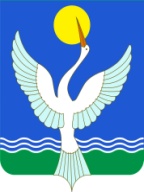 СОВЕТ СЕЛЬСКОГО ПОСЕЛЕНИЯ иБРАГИМОВСКИЙ сельсоветМУНИЦИПАЛЬНОГО РАЙОНАЧишминскИЙ районРеспубликИ БашкортостанКАРАР«04»  октябрь  2021 й.   № 17РЕШЕНИЕ «04» октября .Наименование показателейФормула расчётаКомментарии значенийЦелевые значения показателейИсточник данных для определения значения показателяКлючевые показателиКлючевые показателиКлючевые показателиКлючевые показателиКлючевые показателиКоличество выявленных нарушений требований жилищного законодательства в отношении МКД, находящихся в муниципальной собственностиЕд.Доля количества выявленных нарушений требований жилищного законодательства в отношении МКД, находящихся в муниципальной собственности, к общему количеству проверокКн х 100% / ПфКн - количество выявленных нарушений (ед.)Пф - количество проведенных проверок (ед.)%Индикативные показателиИндикативные показателиИндикативные показателиИндикативные показателиИндикативные показателиИндикативные показатели, характеризующие параметры проведенных мероприятийИндикативные показатели, характеризующие параметры проведенных мероприятийИндикативные показатели, характеризующие параметры проведенных мероприятийИндикативные показатели, характеризующие параметры проведенных мероприятийИндикативные показатели, характеризующие параметры проведенных мероприятийВыполняемость плановых (рейдовых) заданий (осмотров)Врз = (РЗф / РЗп) x 100Врз - выполняемость плановых (рейдовых) заданий (осмотров) %РЗф - количество проведенных рейдовых заданий (осмотров) (ед.)РЗп - количество запланированных рейдовых заданий (осмотров) (ед.)%Утвержденные плановые (рейдовые) задания (осмотры)Выполняемость внеплановых проверокВвн = (Рф / Рп) x 100Ввн - выполняемость внеплановых проверокРф - количество проведенных внеплановых проверок (ед.)Рп - количество заявлений на проведение внеплановых проверок (ед.)%Письма и жалобы, поступившие в Администрацию городского округа город УфаДоля проверок, на результаты которых поданы жалобыЖ x 100 / ПфЖ - количество жалоб (ед.)Пф - количество проведенных проверок (ед.)%Доля проверок, результаты которых были признаны недействительнымиПн x 100 / ПфПн - количество проверок, признанных недействительными (ед.)Пф - количество проведенных проверок (ед.)%Доля внеплановых проверок, которые не удалось провести в связи с отсутствием собственника и т.д.По x 100 / ПфПо - проверки, не проведенные по причине отсутствия проверяемого лица (ед.)Пф - количество проведенных проверок (ед.)%Доля заявлений, направленных на согласование в прокуратуру о проведении внеплановых проверок, в согласовании которых было отказаноКзо x 100 / КпзКзо - количество заявлений, по которым пришел отказ в согласовании (ед.)Кпз - количество поданных на согласование заявлений%Доля проверок, по результатам которых материалы направлены в уполномоченные для принятия решений органыКнм x 100 / КвнКнм - количество материалов, направленных в уполномоченные органы (ед.)Квн - количество выявленных нарушений (ед.)%Общая сумма наложенных административных штрафов по направленным в уполномоченные органы материалам проверок и рейдовых заданийСумма тыс. руб.Количество проведенных профилактических мероприятийШт.Индикативные показатели, характеризующие объем задействованных трудовых ресурсовИндикативные показатели, характеризующие объем задействованных трудовых ресурсовИндикативные показатели, характеризующие объем задействованных трудовых ресурсовИндикативные показатели, характеризующие объем задействованных трудовых ресурсовИндикативные показатели, характеризующие объем задействованных трудовых ресурсовКоличество штатных единицЧел.Нагрузка контрольных мероприятий на работников контрольного органа Км / Кр = НкКм - количество контрольных мероприятий (ед.)Кр - количество работников контрольного органа (ед.)Нк - нагрузка на 1 работника (ед.)